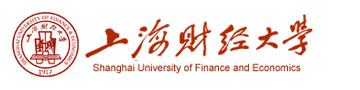 毕 业 论 文题 目：                                      姓 名____           ____学 号___           _____学 院___  _        ______专业(方向)__        ____指导老师_________________定稿日期   2018年 4月    